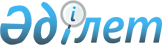 О внесении изменений в совместное постановление акимата Тупкараганского района от 2 марта 2015 года № 43 и решение Тупкараганского районного маслихата от 2 марта 2015 года № 28/194 "Об установлении границ села Акшукур Тупкараганского района"Совместное решение Тупкараганского районного маслихата Мангистауской области от 20 июля 2018 года № 22/192 и постановление Тупкараганского районного акимата Мангистауской области от 20 июля 2018 года № 114. Зарегистрировано Департаментом юстиции Мангистауской области 1 августа 2018 года № 3697
      В соответствии с пунктом 3 статьи 10 Закона Республики Казахстан от 6 апреля 2016 года "О правовых актах" и на основании представления департамента юстиции Мангистауской области от 16 мая 2018 года № 10-09-1627, акимат Тупкараганского района ПОСТАНОВЛЯЕТ и Тупкараганский районный маслихат РЕШИЛ:
      1. Внести в совместное постановление акимата Тупкараганского района от 2 марта 2015 года № 43 и решение Тупкараганского районного маслихата от 2 марта 2015 года № 28/194 "Об установлении границ села Акшукур Тупкараганского района" (зарегистрировано в Реестре государственной регистрации нормативных правовых актов за № 2672, опубликовано в информационно - правовой системе "Әділет" 24 апреля 2015 года) следующие изменения:
      в установленном чертеже села Акшукур Тупкараганского района согласно приложению словосочетания "Сайын Шапағатов селолық округі" и "Ақшұқыр селосы" соответственно заменить словосочетаниями "сельский округ Сайына Шапагатова" и "село Акшукур".
      2. Государственному учреждению "Аппарат Тупкараганского районного маслихата" обеспечить государственную регистрацию настоящего совместного постановления и решения в органах юстиции, его официальное опубликование в Эталонном контрольном банке нормативных правовых актов Республики Казахстан и в средствах массовой информации.
      3. Настоящее совместное постановление и решение вступает в силу со дня государственной регистрации в органах юстиции и вводится в действие по истечении десяти календарных дней после дня его первого официального опубликования.
      "СОГЛАСОВАНО"
      Аким села Акшукур
      А.Нугманов
      20 июля 2018 года
      "СОГЛАСОВАНО"
      Исполняющий обязанности 
      руководителя государственного
      учреждения "Тупкараганский 
      районный отдел земельных 
      отношений, архитектуры и
      градостроительства" 
      Ж.Тұрмұқанбетов
      20 июля 2018 года
      "СОГЛАСОВАНО"
      Руководитель государственного 
      учреждения "Тупкараганский 
      районный отдел строительства"
      Е.Жанбырбаев
      20 июля 2018 года
					© 2012. РГП на ПХВ «Институт законодательства и правовой информации Республики Казахстан» Министерства юстиции Республики Казахстан
				
      Председатель сессии 

Л.Ашикбаева

      Аким района 

Т.Асауов

      Секретарь районного маслихата 

А.Досанова
